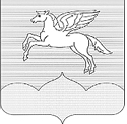 МУНИЦИПАЛЬНОЕ ОБРАЗОВАНИЕГОРОДСКОЕ ПОСЕЛЕНИЕ «ПУШКИНОГОРЬЕ»ПУШКИНОГОРСКОГО РАЙОНА ПСКОВСКОЙ ОБЛАСТИ181370, р.п. Пушкинские Горы, ул. Пушкинская, д.42,  Телефакс (8-1146) 2-30-21 ПРОТОКОЛ ПУБЛИЧНЫХ СЛУШАНИЙ № 5проведенных в здании Администрации городского поселения «Пушкиногорье», по адресу: ул. Пушкинская,42Пушкиногорского района Псковской области27.10.2022г.                                                                                                       18.00час.Присутствовало: 8(восемь) жителей муниципального образования городского поселения «Пушкиногорье»Публичные слушания открывает и ведет Глава муниципального образования городского поселения «Пушкиногорье» –  Т.В.Васильева.Секретарь –  заместитель главы Администрации городского поселения «Пушкиногорье» -  Е.Н.НикитинаПОВЕСТКА ДНЯ:	1. Предоставление разрешения на условно разрешенный вид использования «религиозное управление и образование» земельному участку с КН 60:20:0101704:16, общей площадь 2484 кв.м.,   расположенному по адресу: Псковская область, рп.Пушкинские Горы, ул.Дорофеева, д.2 Голосовали:за – 8 (восемь)	против - 0воздержалось – 0Повестка дня принимается.СЛУШАЛИ: Васильеву Т.В. - главу муниципального образования городского поселения «Пушкиногорье» о предоставлении разрешения на условно разрешенный вид использования «религиозное управление и образование» земельному участку с КН 60:20:0101704:16, общей площадь 2484 кв.м.,   расположенному по адресу: Псковская область, рп.Пушкинские Горы, ул.Дорофеева, д.2 РЕШИЛИ:	Предоставить  разрешение на условно разрешенный вид использования «религиозное управление и образование» земельному участку с КН 60:20:0101704:16, общей площадь 2484 кв.м.,   расположенному по адресу: Псковская область, рп.Пушкинские Горы, ул.Дорофеева, д.2Голосовали:за – 8 (восемь)	против - 0воздержалось – 0Решение принято единогласно.Все вопросы повестки дня публичных слушаний рассмотрены, слушания объявляются закрытыми.Глава муниципального образованиягородское поселение «Пушкиногорье»     Председатель                                                                             Т.В.ВасильеваСекретарь                                                                                    Е.Н.Никитина 